Прайс лист (в стоимость входит техника и доставка до г. Алматы):TOO “GAMMA-ALMATY”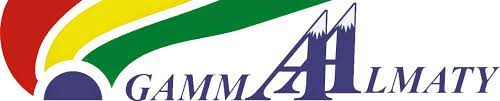 Тел/Whats App: 8 (705) 163 07 69; Email: gamma_almaty@mail.ru; www.gamma-almaty.kzЭлектрический вилочный погрузчик ТЕХНИЧЕСКОЕ И КОММЕРЧЕСКОЕ ПРЕДЛОЖЕНИЕ ЭЛЕКТРИЧЕСКОГО ВИЛОЧНОГО ПОГРУЗЧИКА 1,5 ТОННТЕХНИЧЕСКОЕ И КОММЕРЧЕСКОЕ ПРЕДЛОЖЕНИЕ ЭЛЕКТРИЧЕСКОГО ВИЛОЧНОГО ПОГРУЗЧИКА 1,5 ТОННТЕХНИЧЕСКОЕ И КОММЕРЧЕСКОЕ ПРЕДЛОЖЕНИЕ ЭЛЕКТРИЧЕСКОГО ВИЛОЧНОГО ПОГРУЗЧИКА 1,5 ТОННСтрана производительКитай 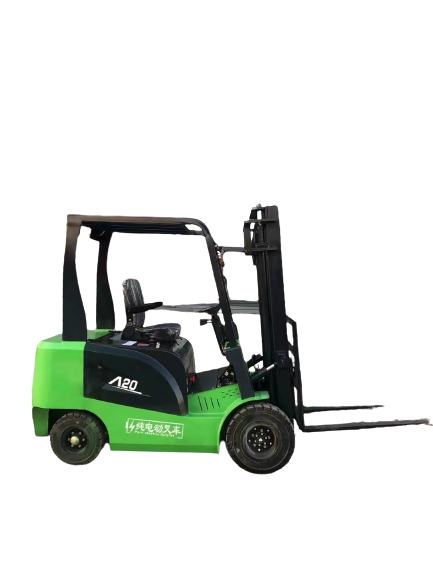 Нагружный центр500МММачта 2 STAGE, LFLВремя работы 6 часов Время зарядки6 часов Вес 2150 кгВид аккумуляторной батареи Свинцово-кислотный/Литий-ионный Потребление электроэнергии 200А в час Емкость батареи 4000 WМаксимальная высота подъемника 3 или 4 метраМаксимальная скорость без груза 13 км/чМаксимальная высота мачты 4350 ммМаксимальная высота при закрытой мачте 2150 ммНаклоны мачты (градусы)30°КолесаЖесткие, цельно литые Энергия Электро Грузоподъемность 2 тоннРазмеры подъемника (д,ш,в)2250*1150*2150ммЦена:Литий-ионный аккумулятор5 500 000 тенгеСвинцово-кислотный 5 000 000 тенге 